CURRICULUM VITAENAME : SEKHA Email ID : sekha.382035@2freemail.com POST APPLIED FOR : WAITEROBJECTIVE:Looking for a challenging position in dynamic organization which can be utilize my potential to its full extent and where there is a need to share broad cooperative efforts through sound planning, creativity and specialization for the all round development of the company within time frame in a professional way PERSONAL DETAILS:Sekha 05/04/1988IndianMaleMarriedVisit VisaName
Date of Birth
Nationality
SexMarital Status
Visa StatusEDUCATIONAL QUALIFICATION
• Under Matric
LANGVA GES KNOIVN. Hindi, EnglishPASSPOR T DETAILSPlace of Issue
Date of Issue
Date of Expiry
WORK EXPERIENCE. One year worked as a Waiter with M/s A1 Shiffa Sp SDN BHD,
Maliyasia,. Nine years worked as a Waiter with M/s Hotel V I P Continetal,
Kolkata, India. One year worked as a Waiter with M/s Hotel V I P International ,
Kolkata, India. One year worked as a Waiter with M/s Moulin Rouge Pvt Limited,
Kolkata, IndiaDECLARATIONI do hereby declare that the information furnished above are true to the best of
my knowledge and belief	SEKHABhubaneswar 30/04/2014 29/04/2024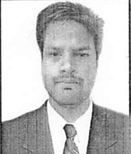 